Информация «Об организации работы по мониторингу, анализу, повышению качества образования в Сосьвинском городском округе». 	На территории Сосьвинского городского округа созданы 
и функционируют шесть общеобразовательных учреждений.Органом, координирующим функционирование общеобразовательных учреждений Сосьвинского городского округа и направляющим на основные аспекты развития и взаимодействия - является Отраслевой орган администрации Сосьвинского городского округа «Управление образования». В общеобразовательных учреждениях Сосьвинского городского округа в 2022 году обучаются 1379 человек,  в 2023 году обучаются 1358 человек (из них в 2022 году - 130 обучающихся с ограниченными возможностями здоровья, в 2023 году - 110 человек). Выпускники 9-х и 11-х классов проходят государственную итоговую аттестацию в соответствии с Приказами Минпросвещения России, Рособрнадзора РФ.Качество знаний общеобразовательных учреждений Сосьвинского городского округа за три годаПрохождение ЕГЭ организовано в 3-х пунктах проведения экзаменов 
ППЭ по технологиям ТОМ:- ППЭ 2301 на базе МБОУ СОШ № 1 им. Героя РФ Романова В.В.,- ППЭ 2302 на базе МБОУ СОШ № 1 п. Восточный,- ППЭ 2303 на базе МБОУ СОШ с. Романово. Управление качеством образования в Сосьвинском городском округе осуществляет система МСОКО, создана приказом по Управлению образования  №56 от 28.04.2020г. ( с изменениями от  16.03.2021г. №25) «Об утверждении муниципальной программы повышения качества образования в учебных учреждениях Сосьвинского городского округа функционирования в неблагоприятных социальных условиях, и показывающих низкие результаты в 2020-2024 г.г.», адаптированная под образовательные проблемы муниципалитета в части начального общего, основного общего
 и среднего общего образования. Основными целями МСОКО в Сосьвинском городском округе являются:выявление проблемных зон в управлении качеством образования 
на муниципальном уровне для последующей организации деятельности
 по их совершенствованию;выявление основных факторов, влияющих на эффективность муниципальных механизмов управления качеством образования;определение степени связи региональных и муниципальных систем управления качеством образования на основе анализа соотнесения результатов оценок региональных и муниципальных механизмов управления качеством образования;выявление лучших муниципальных практик управления качеством образования для тиражирования опыта.	Система оценки качества образования в Сосьвинском городском округе состоит из нескольких компонентов (модулей):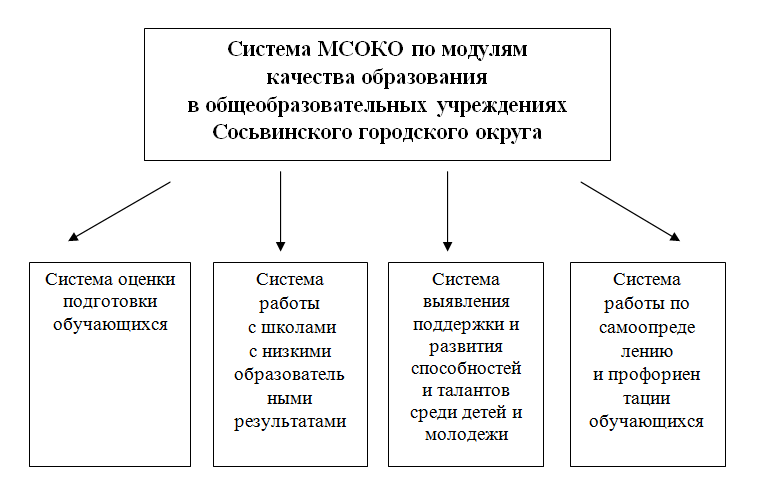 Схема системы МСОКО в Сосьвинском городском округеОписание результатов анализа процессов управления качеством образования в Сосьвинском городском округе1 Модуль оценки подготовки обучающихся общеобразовательных учреждений Сосьвинского городского округа включает в себя анализ результатов государственной итоговой аттестации в разрезе 3-х лет.Интегральный индекс ОГЭ на уровне  Свердловской областиИнтегральный индекс ЕГЭ на уровне Свердловской области Количество высокобальных работ в Сосьвинском городском округе 
в разрезе 3 летИсходя из показателей данной таблицы, количество высокобальных работ обучающихся увеличивается, что говорит 
о повышении уровня компетенции педагогов,  качественном взаимодействии педагогов с учениками, замотивированности учеников в успешной сдаче государственной итоговой аттестации.Таблица показателей ВПР по результатам успешности образовательных учреждений в Сосьвинском городском округе за 2года2 Модуль работы с школами с низкими образовательными результатами в Сосьвинском городском округе включает в себя повышение квалификации педагогов общеобразовательных учреждений Сосьвинского городского округа с целью повышения уровня образовательной деятельности и результатов обучающихся; оснащение школ необходимым оборудованием с целью реализации образовательного процесса в соответствии с требованиями ФГОС и инновационными требованиями.С 2019 года в 4 общеобразовательных учреждениях Сосьвинского городского округа стали создаваться центры «Точка Роста», которые направлены на:	- внедрение в общеобразовательные учреждения Сосьвинского городского округа обновленных учебных программ по предметам: математика, информатика, физическая культура, технология, основы безопасности жизнедеятельности;	- создание условий для реализации разноуровневых программ 
для дополнительных занятий;	- организацию целостной системы дополнительного образования
 в общеобразовательных учреждениях Сосьвинского городского округа;	- обеспечение материально-технического оснащения общеобразовательных учреждений Сосьвинского городского округа;	- обеспечение сетевого взаимодействия образовательных учреждений Сосьвинского городского округа;	- способствование повышению качества образования в Сосьвинском городском округе.Основной состав педагогических работников общеобразовательных учреждений Сосьвинского городского округа имеет возрастную категорию 
с 36 до 60 лет, что является проблемой (дефицит молодых, квалифицированных специалистов).Курсовая подготовка о количестве педагогов образовательных учреждений Сосьвинского городского округа, прошедших обучение в 2023 году, (прилагается) Также, с целью мотивированности и повышения компетенций педагогов общеобразовательных учреждений Сосьвинского городского округа, Отраслевой орган администрации Сосьвинского городского округа «Управление образования» ежегодно (с 2019 года) проводит муниципальные семинары, вебинары, конкурсы, круглые столы.Ежегодные мероприятия в образовании Сосьвинского городского округа3 Модуль выявления, поддержки и развития способностей и талантов среди детей и молодежи включает в себя проведение школьных 
и муниципальных мероприятий, направленных на развитие способностей обучающихся в аспекте учебных, спортивных, творческих достижений 
и возможности выявления талантов обучающихся.В общеобразовательных учреждениях Сосьвинского городского округа 
с 2019 учебного года проводятся мероприятия и конкурсы, направленные 
на выявление, поддержку и развитие одаренных обучающихся. Конкурс «Ученик года», Научно-практическая конференция (в том числе для детей
 с ОВЗ), Конкурс «Одаренные дети», с 2022 года с целью стимулирования обучающихся проводится муниципальный конкурс «Новое поколение Сосьвинского городского округа», номинации: интеллект, творчество, спорт, общественная   активность по результатам награждаются денежными призами. 	Также, в Сосьвинском городском округе проводится Всероссийская олимпиада школьников на школьном и муниципальном этапах.Таблица показателей проведения ВСОШ 
в Сосьвинском городском округе за два года           По результатам проведения муниципального этапа ВСОШ 2021/2022 учебного года [26] и муниципального этапа ВСОШ 2022/2023 учебного года [37] был выявлен процент снижения показателя на 11,4%, что указывает 
на недостаточное выполнение работы общеобразовательных учреждений Сосьвинского городского округа по мотивации обучающихся к участию
в олимпиаде; снижение показателя участия обучающихся в олимпиаде (одаренных детей); снижение качества образования.	В региональный этап ВСОШ 2021/2022 учебного года для принятия участия были приглашены 12 учащихся общеобразовательных учреждений Сосьвинского городского округа по следующим предметам: английский язык, обществознание, математика, информатика, литература.	По результатам регионального этапа ВСОШ 2022/2023 учебного года -  участники из Сосьвинского городского округа стали  победителями 
и призерами 4 учащихся МБОУ СОШ №1 им. Героя РФ Романова В.В., по следующим предметам: английский язык, физическая культура, литература.4 Модуль работы по самоопределению и профориентации обучающихся в обязательном режиме с 2020/2023 учебного года включает в себя реализацию образовательного процесса в аспекте профориентационной работы с обучающимися, открытия классов различных направленностей. Данная работа педагогов общеобразовательных учреждений Сосьвинского городского округа с обучающимися начинается 
с 7 класса. С целью развития работы по самоопределению и профориентации обучающихся, в общеобразовательных учреждениях Сосьвинского городского округа с 2018/2019 учебного года утверждены программы профессиональных проб для учеников 7-11 классов. Также, в муниципалитете утверждены школьные программы профессиональных проб в формах:- проба-знакомство – формирование первоначальных представлений 
о профессии учитель, медицинская сестра, библиотекарь, тренер спортивной школы;- проба – ролевая игра, где обучающиеся в игровой форме пробовали решить поставленные профессиональные задачи в соответствии с выбранной ролью.	По результатам выполнения данных программ, обучающиеся определяются с будущей профессией, выбирают необходимые предметы
 для сдачи государственной итоговой аттестации и сдают на высокие баллы.С 2021 года в Сосьвинском городском округе созданы 
и функционируют психолого-педагогические классы – 3 класса (посредством сотрудничества с  ФГБОУ ВО «Уральский федеральный педагогический университет»), что дает возможность учащимся не только пройти профориентационную работу, но и дать возможность в получении дополнительных баллов при поступлении в ФГБОУ ВО «Уральский федеральный педагогический университет» и его филиалы.С 2022 года – в Сосьвинском городском округе созданы 
и функционируют медицинские классы - 2 класса (посредством сотрудничества с  ГАУЗ СО «Серовская городская больница»), что дает возможность учащимся проходить профориентационную работу непрерывно на учебном месте, без выездов в другие объекты.Основная проблема недостаточного уровня качества образования 
в Сосьвинском  городском округе – отсутствие сетевого взаимодействия общеобразовательных учреждений, недостаточная компетентность 
и квалифицированность педагогов, отсутствие системы обмена опытом педагогов образовательного пространства Сосьвинского городского округа, 
и как следствие – недостаточная замотивированность и подготовленность обучающихся к сдаче государственной итоговой аттестации.В Сосьвинском городском округе имеется необходимость совершенствования системы МСОКО в части добавления модуля «Работа муниципальных методических объединений Сосьвинского городского округа».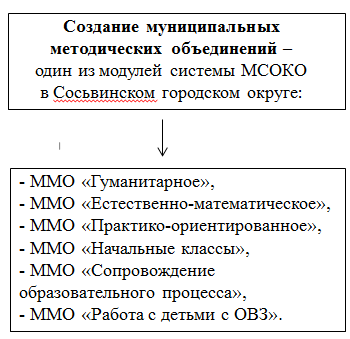 Модуль «Работа муниципальных 
методических объединений Сосьвинского городского округа»С целью урегулирования внутренней и внешней работы муниципальных методических объединений (по результатам анализа работы ММО за 2020/2021 учебный год), в 2022 году был создан Муниципальный методический совет при Отраслевом органе администрации Сосьвинского городского округа «Управление образования». Состоит из Председателя, секретаря и 8 активных педагогов сферы образования.         29.11.2023 года состоялось совещание - собеседование с Институтом регионального образования СО (ИРО СО) по результатам экспертизы муниципальных управленческих механизмов управления качеством образования.          Протоколом совещания констатировано:- сохранение проблемы с отсутствием положительной динамики качества подготовки обучающихся, все школы включены в список ШНОР;- провести анализ эффективности принятых мер по вопросам управления качеством образования в рамках управленческого цикла.- поручить всем методическим объединениям, управленческим командам школ изучить адресные информационно – статистические сборники с результатами региональных мониторингов качества подготовки обучающихся по итогам 2022/2023 учебного года, выявить системные учебные затруднения, разработать план методической работы по содействию учителям в ликвидации выявленных затруднений обучающихся;- поручить руководителям всех общеобразовательных организаций спланировать индивидуальную работу с обучающимися, имеющими наиболее многочисленные учебные затруднения;- обеспечить участие педагогов школ Сосьвинского городского округа в дополнительных программах повышения квалификации ГАОУ ДПО СО «ИРО», адресованных школам из списка ШНОР.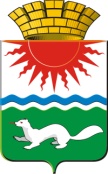 Отраслевой орган администрации Сосьвинского городского округа «Управление образования» ______________________________________________________________________________________________________________________________________________________________________________________________________________________________________________________________________________________________________________________________________________________________________________________________________________________________________________________________________________________________________________ул. Митина, 1а.624971, Свердловская область,Серовский район, р.п. Сосьва.Телефон /факс 8(34385) 4-44-35, 4-45-30, 4-45-31.E-mail: uo.sosva@mail.ru.ОКПО 02116422  ОГРН  1086632001576ИНН/КПП  6632028957 / 663201001от 25.01.2024 г. № ______Главе городского округа Е.Ю. ПреинуОУОГЭОГЭОГЭОГЭЕГЭЕГЭЕГЭЕГЭОУ2020/20212021/20222022/2023средний балл2020/20212021/20222022/2023средний баллМБОУ СОШ №1 п.Сосьва65%43%50%52,6%52%46%41%46,3%МБОУ СОШ №4 п.Сосьва65%65%56%62%44%41%-42,5%МБОУ СОШ № 1 п.Восточный81%31%55%55,6%32%35%47%38,0%МБОУ СОШ №2 п.Восточный39%58%24%40,3%25%20%18%29,3%МБОУ СОШ с.Романово50%40%63%51,1%-60%48%54,0%МБОУ СОШс.Кошай53%88%13%51,3%30%50%31%37,%ПредметИндекс балловУровень СГОВысший уровень в Свердловской областиРусский язык8066,578,64 г.ЕкатеринбургМатематика5035,5красная зона49,43 г.ЕкатеринбургФизика8046,6777,78 п.УральскийХимия806578,13 Слободо-Туринский МОИнформатика8040,82красная зона72,63 ГО СтароуткинскБиология8046,4963,24 Таборинский МРИстория10036,04красная зона83,78 ГО ПелымГеография8059,5873,02 Гаринский ГООбществознание8049,768,73 Таборинский МРЛитература12045,24красная зона100  ГО ПелымАнглийский язык10074,2695,59 Слободо-Туринский МОПредметПредельныйиндекс балловУровень СГОВысший уровень в Свердловской областиМатематика (профильный ) красная зона50%28,6%красная зона44,45% г.ИрбитМатематика (базовый)100%60,62%97,62%  п.УральскийРусский язык красная зона80%53,43%красная зона77,37% ГО ПелымИнформатика красная зона80%31,72%красная зона65,52 % Новолялинский ГОБиология красная зона60%25,99%красная зона59,84% Туринский  ГО История красная зона100%41,9% красная зона90,48% ГО ПелымГеография красная зона100%44,19% красная зона88,37% Камышловский МРОбществознание80%48,94%71,35% Н-Салда ГОЛитература100%84,91%96,23% ГО ПелымАнглийский язык100%59,3%90,7 % Красноуфимский МОХимия  100%67,86%82,14% ГО ВерхневГод выпуска классаКоличество высокобальных работ учеников
 в округе2020/2021122021/2022182022/202320ОУ2021/20222021/20222022/20232022/20232022/2023ОУРусский языкМатематикаРусский  языкРусский  языкМатематикаМБОУ №1 п.Сосьва48%41%49%42,4%42,4%МБОУ СОШ №4 п.Сосьва22%57%21%15%15%МБОУ СОШ с.Кошай8%8%21,6%15,6%15,6%МБОУ СОШ с.Романово32%38%46,16%23,5%23,5%МБОУ СОШ №1 п.Восточный75%64%54,7%20,5%20,5%МБОУ СОШ №2п.Восточный40%40%47,7%30%30%ОУ2021/2022 количество участников2022/2023 количество участников2023/2024количество участниковМБОУ №1 п.Сосьва4540нет результатовМБОУ СОШ №4 п.Сосьва55107нет результатовМБОУ СОШ с.Кошай107нет результатовМБОУ СОШ с.Романово42нет результатовМБОУ СОШ №1 п.Восточный1117нет результатовМБОУ СОШ №2п.Восточный2025нет результатов